Молодежный совет московской городской организации
профсоюза трудящихся авиационной промышленности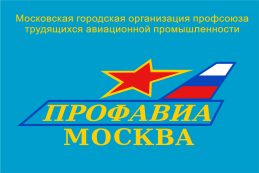 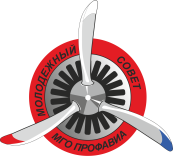 ПРОТОКОЛ №1									26.01.2022Отчетно-выборного заседания Молодежного совета МГО Профавиа					Присутствовали:Библов Александр Дмитриевич – заведующий отделом МГО ПрофавиаЖучков Александр Сергеевич (ПАО «Туполев»)Лазарева Оксана Вячеславовна  (АО «МКПК «Универсал» им. А.И. Привалова»)Шуликова Ульяна Владимировна (АО «МПО им. И. Румянцева»)Жуликов Сергей Александрович (АО «ГосМКБ «Вымпел» им. И.И. Торопова)Ефремян Хачатур Владимирович (НПО «Наука»)Резников Артем Станиславович (АО «ММП им. В.В. Чернышева»)Полякова Наталья Андреевна (ППОО АО «ОДК»)Волкова Любовь Васильевна (АО «АП-Восход»)Фокин Станислав Сергеевич (АО МНПК «Авионика»)Фомина Ольга Николаевна (АО «ГосМКБ «Вымпел» им. И.И. Торопова)Хандута Павел Владимирович (АО «ММП им. В.В. Чернышева»)Бризинский Кирилл Иосифович (АО «ОДК»)Чернова Анна Владимировна (АО «РСК «МИГ»)ПОВЕСТКА ДНЯВыборы заместителя председателя МС МГО Профавиа.Отчёт о прошедшем конкурсе «Молодой профсоюзный лидер МФП».О проведении  Слёта профсоюзной молодежи на «Правде» 26-27 марта.Участие в спортивном конкурсе МФП «Всей семьей за здоровье» 19 марта. Участие в спортивном празднике МФП «Московская лыжня». Участие в эстафете «Илюшиская лыжня» 11 февраля. Участие в обучении МФП «Подготовка резерва Молодежных Советов» с 3 февраля.СЛУШАЛИ: Лазареву О.В. – председателя МС МГО Профавиа  О предложении от Молодежного совета МГО Профавиа о выдвижении на должность заместителей председателя Молодежного совета МГО Профавиа Фомину Ольгу Николаевну (АО «ГосМКБ «Вымпел» им. И.И. Торопова) и  Крутикову Юлию Витальевну (ОАО НПП «Темп» им Ф.Короткова»). Других кандидатур и выдвижений не последовало.ПОСТАНОВИЛИ: Утвердить заместителями председателя МС МГО Фомину Ольгу Николаевну и  Крутикову Юлию Витальевну.Принято единогласно. СЛУШАЛИ: Библова А.Д. – заведующего отделом МГО Профавиа отчет о проведении и участие в конкурсе «Молодой профсоюзный лидер МФП»ПОСТАНОВИЛИ: Принять к сведению доклад  заведующего отделом МГО Профавиа Библова А.Д. Принято единогласно.СЛУШАЛИ:  Лазареву О.В.  об организации выездного слета профсоюзной молодежи.ПОСТАНОВИЛИ:Провести выездной слёт профсоюзного молодежного актива МС МГО «Профавиа» 26-27 марта 2022г.  на базе отдыха «Правда».Количество участников установить в пределах от 4 до 5 человек от предприятий.Утвердить ответственных.Предоставить по одному кандидату от предприятий для конкурса «Профсоюзный лидер». Подать заявки для участия в Слёте от каждого предприятия заведующему отделом МГО Профавиа Библову А.Д. до 20 марта 2022г.Принято единогласно.СЛУШАЛИ: Библова А.Д. – заведующего отделом МГО Профавиа об участии в эстафете «Всей семьей за здоровье» проводимой МФП. ПОСТАНОВИЛИ:Принять участие в эстафете.Предоставить списки участвующих Библову А.Д.Принято единогласно.СЛУШАЛИ: Библова А.Д. – заведующего отделом МГО Профавиа об участии в спортивном празднике «Московская лыжня» проводимой МФП. Утвердить состав участников соревнований  АО «РСК «МиГ» и  АО «ММЗ «Авангард».ПОСТАНОВИЛИ: Принять участие в спортивном празднике.1.2 Предоставить списки участвующих Библову А.Д.Принято единогласно.СЛУШАЛИ Библова А.Д. – заведующего отделом МГО Профавиа об организации и проведении XXII традиционных соревнованиях «МГО Профавиа - «Илюшинская лыжня» по лыжным гонкам. ПОСТАНОВИЛИ:Принять участие в эстафете. Утвердить организаторов и судей соревнования. Привлечь к организации соревнований: Соколова Николая, Фомину Ольгу, Жуликова Сергея, Борисову Яну (АО «ГосМКБ «Вымпел» им. И.И. Торопова);  Тимофеева Алексея (ПАО «Ил»); Лобакина Юрия («ГосНИИАС»). Предоставить заявки участвующих в соревнованиях Библову А.Д. на месте с медосмотром.Принято единогласно.СЛУШАЛИ: Лазареву О.В. – председателя МС МГО Профавиа о предстоящем обучении МФП «Подготовка резерва председателей Молодежных Советов».ПОСТАНОВИЛИ:Принять к сведению и довести до молодежных советов предприятий о возможности обучения по программе «Подготовка резерва председателей Молодежных советов».Принято единогласно.Председатель МС МГО Профавиа          Лазарева О.В.Зам. председателя МС МГО Профавиа	   Фомина О.Н.						